To,The Mr. / Mrs. HR ManagerDear Sir,            With reference to the vacancy announced in your organization, I would like to submit my application for your kind perusal. I am an aspirant for the above position in your organization and I hereby enclose my updated CV to provide you pertinent information concerning my experience and skills.            My objective is to secure a position in your organization where I can expect to be challenged with different responsibilities.            Given an opportunity to serve your organization, I will prove myself worthy of the job and you will find me to be a dedicated person with the ability to quickly establish strong work relationship with individuals of all levels of backgrounds. As for my personality of being proactive, friendliness, an early riser and a team player, it enables me to maintain an effective and efficient performance in a conscientious manner.            I thank you very much for your time and consideration in advance and I would appreciate the opportunity of a personal interview at your convenience.Thanking you,Yours Very Truly,Sarfraz	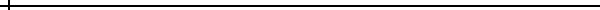 Sarfraz.37001@2freemail.com Objective:To pursue career in Accounts, Finance orHR department at international level where I can contribute enthusiastically by deploying my professional capabilities and expertise in order to achieve organizational and personal goals.---------------------------------- Professional Experience -----------------------------------Lal Din Engineering Pvt Ltd.			Lahore, PakistanStore Manager					June 2013 to July 2015I got an opportunity in Lal Din ENGG. As store manager. This is an automobile company, below are the duties that I performed:Handling of stock physical & systematic measureHandling of stock transferreconciliation with Company accountsAudit coordinator.Mazco Industries Pvt Ltd			Lahore, PakistanWarehouse Manager			Nov 2011 to April 2013I got an opportunity to work with Mazco industries Pvt Ltd. Which works in cash & carry stores. My duties were:Handling of stock through physical and systematic measuresMonitoring and evaluation of supply chainAdministrative ControlAccounts ControlHandling Parties PaymentsMaintaining payroll------------------------- Educational Credentials -----------------------------2011		The University of Lahore			Lahore, PakistanPassed M.Com (Masters of Commerce)2008		University of the Punjab			Lahore, PakistanPassed B.Com (Bachelors of Commerce)2006		Board Intermediate and secondary	Lahore, PakistanPassed I.Com (Inter in Commerce)2004		Board Intermediate and secondary	Lahore, PakistanPassed Matriculation in Science------------------- Computer skill& Extra Curricular ----------------MS Office (Word, Excel, PowerPoint)Operate various type of Accounting softwareInternet SurfingBooks ReadingCricket		------------------------------- Personal Details --------------------------------------Marital Status	:	UnmarriedReligion	:	ISLAMNationality	:	PakistaniDate Of Birth	:	13-03-1990Languages	: 	English, Hindi, Urdu------------------------------------ Reference --------------------------------------------Furnished upon Demand